جدول الساعات المكتبية 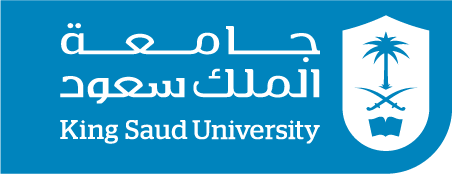 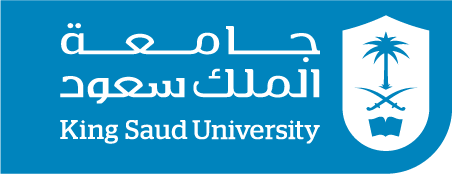 7-88 - 99-1010-1111-1212-11-22-33-44-5الاحدالمقرر ريض 111ريض 111ريض 5391الاحدالقاعةأ 113 م4أ 95 م4بثالاثنينالمقررالاثنينالقاعةالثلاثاءالمقررريض 111ريض 111ريض 5391الثلاثاءالقاعةأ 113 م4أ 95 م4بثالأربعاءالمقررالأربعاءالقاعةالخميسالمقررريض 111ريض 111ريض 5391الخميسالقاعةأ113 م4أ 95 م4بث